10. pielikums      LiepU Senāta 25.02.2019. sēdes protokolam Nr.8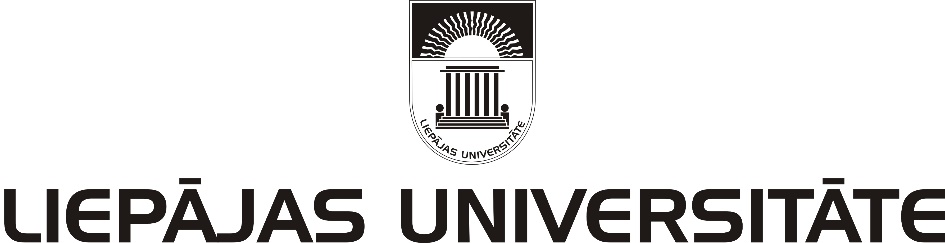  APSTIPRINĀTS   LiepU Senāta sēdē 2010. gada 20.decembrī, protokols Nr.6, lēmums Nr.2010/79Grozījumi Senāta sēdē 2011.gada 18.aprīlī, protokols Nr.10, lēmums Nr.2011/32Grozījumi Senāta sēdē 2011.gada 19.decembrī, protokols Nr.5, lēmums Nr.2011/94Ar grozījumiem Senāta sēdē 2011.gada 19.decembrī, protokols Nr.5, lēmums Nr.2011/94Grozījumi Senāta sēdē 2019.gada 25.februārī, protokols Nr.8Ar grozījumiem Senāta sēdē 2019.gada 25.februārī, protokols Nr.8NOLIKUMS  PAR  PAMATSTUDIJĀM UN AUGSTĀKĀ LĪMEŅA STUDIJĀMIzdots saskaņā ar     Liepājas Universitātes Satversmes 2.4.punktu1. Vispārīgie jautājumi1.1. Nolikums nosaka studiju tiesisko pamatu, studiju procesa reglamentāciju un studiju programmu īstenošanas kārtību pamatstudijās un augstākā līmeņa studijās.1.2. Liepājas Universitāte (turpmāk - LiepU) kā autonoma Latvijas Republikas augstākās izglītības, zinātnes un kultūras iestāde atbilstoši fakultāšu specifikai, valsts pasūtījumam, sabiedrības un Kurzemes reģiona interesēm un vajadzībām dod iespēju iegūt konkurētspējīgu augstāko profesionālo un akadēmisko izglītību atbilstoši Eiropas vienotās izglītības telpas prasībām, zinātnes attīstības līmenim un Latvijas kultūras tradīcijām.1.3. Studiju darbs LiepU tiek realizēts saskaņā ar Liepājas Universitātes Satversmi, Augstskolu likumu,  Izglītības likumu, Zinātniskās darbības likumu, Profesionālās izglītības likumu, citiem Latvijas Republikas tiesību normatīvajiem aktiem, t.sk., iekšējiem normatīvajiem tiesību aktiem. 1.4. Doktora studijas reglamentē LiepU doktora studiju nolikums.2. Tiesības studēt LiepU2.1. Tiesības uzsākt studijas LiepU ir personām, kuras atbilst Augstskolu likuma prasībām, ir izpildījušas Uzņemšanas noteikumus un prasības un ir imatrikulētas Liepājas Universitātē. 2.2. Tiesības turpināt studijas nākamajos studiju gados ir studentiem, kuri reģistrējušies studijām atbilstošajā semestrī LiepU noteiktajā kārtībā.   3. Akadēmiskā personāla un studējošo tiesības3.1. Studiju brīvība izpaužas studējošo tiesībās:izvēlēties studiju programmu,izvēlēties studiju formu,studiju laikā mainīt studiju programmu, izvēloties to citā fakultātē vai  augstskolā,klausīties lekcijas citā fakultātē, augstskolā pēc saskaņošanas ar attiecīgajiem dekāniem,sastādīt un apgūt individuālu studiju brīvās izvēles daļu,  nodarboties ar zinātniskās pētniecības darbu un māksliniecisko jaunradi,saņemt diplomu un diploma pielikumu/akadēmisko izziņu.3.2. Akadēmiskais personāls ir tiesīgs izvēlēties studiju darba formas un  metodes. 4. Studiju  maksa, stipendijas un kredīti4.1. Valsts nosaka studiju vietu skaitu, kas tiek finansētas no valsts budžeta līdzekļiem. Studiju finansēšanas kārtību no valsts budžeta līdzekļiem nosaka Ministru kabinets. 4.2. Uzņemšana valsts finansētajās studiju vietās notiek konkursa kārtībā. Virs valsts pasūtījuma imatrikulētie studējošie studē par fizisko vai juridisko personu līdzekļiem.4.3. Par valsts budžeta līdzekļiem studējošajiem var tikt piešķirtas stipendijas                                                                                                                                                                                                               Ministru kabineta noteiktajā kārtībā un atbilstoši LiepU Senātā apstiprinātajam  Nolikumam par stipendijām.4.4.  Studiju maksu studiju vietās, kas netiek finansētas no valsts budžeta līdzekļiem, sedz juridiskās vai fiziskās personas. Studējošais noslēdz par to attiecīgu līgumu  ar augstskolu. 4.5. Par valsts budžeta līdzekļiem vienlaikus var studēt tikai vienā studiju programmā. 4.6.  Studijas  par  valsts  budžeta  līdzekļiem noteikta  akadēmiskā  vai  zinātniskā  grāda  vai  augstākās izglītības profesionālās kvalifikācijas  iegūšanai  var tikt izmantotas vairākas reizes. Priekšroka studijām par valsts budžeta līdzekļiem ir tām personām, kuras to izmanto pirmo reizi.4.7. Studējošie, kuri studē par juridisko vai fizisko personu līdzekļiem, var pretendēt uz valsts budžeta finansējumu saskaņā ar LiepU Senātā apstiprinātajiem  noteikumiem. 4.8. Studējošajiem, kuri studē par juridisko vai fizisko personu līdzekļiem, studiju pārtraukuma laikā studiju maksa nav jāmaksā. Iemaksātā studiju maksa tiek attiecināta uz to pašu studiju posmu pēc studiju pārtraukuma atbilstoši konkrētā studiju gada noteiktajai studiju maksai. Studiju maksa var tikt atmaksāta, pamatojoties uz studējošā personīgo iesniegumu attiecīgā studiju gada ietvaros. Atmaksājamā studiju maksa, pamatojoties uz rektora rīkojumu par akadēmiskā atvaļinājuma piešķiršanu, tiek aprēķināta semestra studiju maksu izdalot ar 5 un sareizinot ar atmaksājamā perioda mēnešu skaitu.4.9. Studiju maksas pakalpojumu organizāciju un izmaksas universitātē reglamentē LiepU Senātā apstiprināti dokumenti.4.10. 	Studiju maksa tiek noteikta visam studiju periodam Līgumā par studijām.  Studiju  maksas izmaiņas tiek atspoguļotas pielikumā  Līgumam par studijām.4.11.Studējošajiem var samazināt studiju maksu par klausītāja vai studējošā statusā augstākās izglītības programmā apgūtajiem studiju kursiem. Studiju maksas samazināšanu studējošajiem piemēro, pamatojoties uz studējošā iesniegumu, ko akceptē dekāns pēc saskaņošanas ar programmas direktoru. Studiju maksas samazināšanu attiecina uz to studiju gadu, kurā apgūtais kurss ir iekļauts studiju plānā. Studiju maksu attiecīgā studiju gadā aprēķina, izdalot gada studiju maksu ar gadā apgūstamo kredītpunktu skaitu un reizinot ar apgūstamo kredītpunktu skaitu.Par atbilstošās studiju maksas ievadi Latvijas augstskolu informatīvajā sistēmā (LAIS) ir atbildīgs 1.kursā uzņemšanas komisijas sekretārs, 2.-5.kursā fakultātes vecākais sekretārs.Studiju maksas samazināšana atjaunošanās gadījumā tiek piešķirta tikai vienu reizi.4.12. Atkārtota studiju kursu apguve un pārbaudījumu   kārtošana iespējama tikai par maksu. Pēc akadēmiskā atvaļinājuma kārtojamiem pārbaudījumiem, kas radušies studiju plāna izmaiņu dēļ, studējošajam nav jāmaksā.4.13.	Akreditētās studiju programmās studējošajiem ir tiesības pretendēt uz:- studiju kredītu – aizdevumu no valsts budžeta vai kredītiestāžu līdzekļiem ar valsts galvojumu, lai segtu maksu par studijām;- studējošo kredītu – aizdevumu no valsts budžeta vai kredītiestāžu līdzekļiem ar valsts galvojumu pilna laika  studējošo sociālo vajadzību nodrošināšanai.5. Uzņemšana, ierakstīšana studējošo sarakstā un studiju uzsākšana5.1. Reflektanti  tiek  uzņemti  atbilstoši LR izglītības un zinātnes ministra noteiktajam no valsts budžeta līdzekļiem finansējamo vietu un maksas studiju vietu skaitam LiepU piedāvātajās akreditētajās vai licencētajās akadēmiskajās un/vai profesionālajās studiju  programmās.5.2. Uzņemšanu studiju programmā nosaka LiepU Senātā apstiprināti uzņemšanas noteikumi. 5.3. Studentu uzņemšanu universitātē organizē rektora apstiprināta Uzņemšanas komisija. Uzņemšanas sākuma termiņu katru gadu nosaka Ministru kabinets.5.4. Reģistrācija  jebkura  veida studijām  par  valsts  budžeta, juridisko vai fizisko personu līdzekļiem  notiek atklātā un vienlīdzīgā konkursā saskaņā ar attiecīgiem Senātā  apstiprinātiem  uzņemšanas  noteikumiem. Visi pretendenti  uz vienu  studiju programmu reģistrējas Uzņemšanas komisijas noteiktajā kārtībā, noslēdzot līgumu par studijām. 5.5. Pretendenti uz noslēgtā līguma pamata  ar rektora rīkojumu tiek ierakstīti LiepU studējošo sarakstā. 5.6. Katram studējošajam tiek noformēta personas lieta normatīvajos dokumentos noteiktajā kārtībā.5.7. Uzsākot  studijas,  studējošie  tiek  iepazīstināti  ar  studiju  norisi  un  to  reglamentējošiem  dokumentiem.5.8.  Studējošie saņem studenta apliecību.6. Studiju pārtraukšanaStudējošam ir tiesības uz laiku pārtraukt studijas, saglabājot studējošā statusu un noteikto finansējuma avotu. Studiju pārtraukumu piešķir studējošam, kurš ir izpildījis visas finansiālās saistības saskaņā ar Līgumu par studijām Liepājas Universitātē. Minimālais studiju pārtraukums – viens semestris, maksimālais – divi semestri.  Studiju pārtraukumu piešķir ar rektora rīkojumu ne agrāk kā pēc pirmās sekmīgi nokārtotās sesijas. Īpašos gadījumos, ja studējošais ir iesniedzis atbilstošus dokumentus var tikt piešķirts studiju pārtraukums  1. semestra laikā.Studiju pārtraukumu piešķir sākot ar semestra pirmo dienu semestra reģistrācijas nedēļas laikā vai kārtējā semestra sākumā, attiecīgi līdz 10. septembrim vai 10. februārim. Semestra pārtraukuma beigu termiņš ir semestra pēdējā diena.Saņemt studiju pārtraukumu visa studiju gada laikā neatkarīgi no studiju veida un studējošā statusa studējošajam ir tiesības:veselības stāvokļa, uzrādot darba nespēju apliecinošos dokumentus;grūtniecības dēļ, kā arī bērna kopšanas atvaļinājumā, iesniedzot ģimenes ārsta izziņu vai citus atbilstošus dokumentus;studijām ārvalstīs;kā izcilniekam sportā, zinātniskajā un radošajā darbībā, iesniedzot apliecinošos dokumentus.Studējošiem divas  nedēļas pirms Gala /Valsts darbu iesniegšanas termiņa beigām studiju pārtraukums netiek piešķirts.Kopējais maksimālais studiju pārtraukums studējošiem ir ne vairāk kā 4 semestri katrā studiju līmenī. Studiju pārtraukuma laikā studējošam nav atļauts piedalīties studiju procesā un kārtot akadēmiskās saistības.Ārvalstu studentiem studiju pārtraukuma laikā LiepU nenodrošina uzturēšanās atļauju noformēšanu.Lai turpinātu studijas pēc studiju pārtraukuma, studējošam ir pienākums reģistrācijas nedēļas laikā reģistrēties atbilstošā semestra studijām. Studijas tiek turpinātas atbilstoši studiju programmai, kas ir spēkā konkrētajā studiju laikā, dekāna noteiktajos termiņos, kārtojot visus nepieciešamos pārbaudījumus un saistības. Studējošo var izslēgt no studējošo saraksta saskaņā ar Augstskolu likuma 49.panta 1.daļu: pēc paša vēlēšanās (ģimenes apstākļi, studijas ārvalstīs, veselības stāvoklis, u.c.);ja noskaidrojas, ka viņa uzņemšanu ir ietekmējusi maldināšana, kukuļdošana vai cita rīcība, ar kuru pārkāpts pretendentu vienlīdzības princips;noteiktajos termiņos nav nokārtoti nepieciešamie pārbaudījumi vai nav veikti citi studiju uzdevumi (nenokārtoti gala/valsts pārbaudījumi, studiju neuzsākšana, neatgriešanās no akadēmiskā atvaļinājuma, nesekmība, u.c.);studējošais ir  pārkāpis LiepU iekšējās kārtības noteikumus studējošajiem;saskaņā ar Līgumu par studijāmīpašos gadījumos (miris).Studējošā izslēgšana no studējošo skaita notiek ar rektora rīkojumu, pamatojoties uz dekāna iesniegumu vai studējošā personisko iesniegumu.Studējošajam, kurš izslēgts no studējošo skaita, ir tiesības saņemt akadēmisko izziņu.(Senāta 25.02.2019. lēmuma redakcijā)7. Studiju uzsākšana un atsākšana vēlākos studiju posmosPersonai ir iespējas uzsākt/ atsākt studijas vēlākos studiju posmos, sākot ar otro studiju gadu:pārnākot no citas augstākās izglītības iestādes;pārejot uz citu studiju programmu; atsākot studijas pēc pārtraukuma, ja nokārtoti (universitātē vai citā augstskolā) pretendentu interesējošās  studiju programmas iepriekšējo posmu nepieciešamie pārbaudījumi; ja saskaņā ar noteikumiem par ārpus formālās izglītības apgūto vai profesionālajā pieredzē iegūto kompetenču un iepriekšējā izglītībā sasniegtu studiju rezultātu atzīšanu ir atzītas  ārpus formālās izglītības apgūtās vai  profesionālajā pieredzē iegūtās zināšanas, prasmes un kompetences vai iepriekšējā izglītībā sasniegtie studiju rezultāti, kā arī ir visi priekšnoteikumi, lai universitāte varētu nodrošināt izvēlētās studiju programmas tālāku apguvi.(Senāta 25.02.2019. lēmuma redakcijā)7.2. Studiju uzsākšana un atsākšana  vēlākos studiju posmos ir iespējama par studiju maksu, ko sedz juridiskās vai fiziskās personas.7.3. Studiju uzsākšana un atsākšana  vēlākos studiju posmos ir iespējama pēc  pretendenta iesnieguma saņemšanas un pēc studiju kartes/akadēmiskās izziņas  un konkrētā studiju plāna salīdzināšanas. Par papildus kārtojamiem studiju kursiem ir jāmaksā. Personas, kuru iesniegumi tiek akceptēti, noslēdz līgumu par studijām.7.4. Pretendenti uz noslēgtā līguma pamata  ar rektora rīkojumu tiek ierakstīti LiepU studējošo sarakstā. 8. Studiju programma8.1. Universitātē tiek īstenotas akadēmiskās augstākās izglītības bakalaura un   maģistra studiju programmas, pirmā (koledžas) un otrā līmeņa profesionālās augstākās izglītības studiju programmas, kā arī profesionālās augstākās izglītības bakalaura un maģistra studiju programmas. 8.2. Studiju programmas LiepU tiek īstenotas pilna un nepilna laika studijās. Studiju programmu saturs  un  apjoms,  kā  arī    sasniegumu vērtēšana pilna laika un nepilna laika studijās ir vienāda.8.3. Studiju programma ietver visas viena  akadēmiskā grāda un/vai profesionālās kvalifikācijas iegūšanai nepieciešamās prasības. Studiju programmu reglamentē speciāls dokuments – studiju satura un īstenošanas apraksts, kurā uzrādīts:studiju programmas nosaukums;studiju programmas raksturs (akadēmiska vai profesionāla);iegūstamais akadēmiskais (profesionālais) grāds un/vai profesionālā kvalifikācija;programmas adresāts un  iepriekšējās izglītības prasības;programmas īstenošanas mērķi, uzdevumi, plānotie rezultāti, piedāvājamās izglītības saturs, programmas obligātās, ierobežotās  izvēles un  brīvās izvēles daļas apjoms, to apguves laika sadalījums, iegūstamās izglītības vērtēšanas kritēriji, pārbaudes formas un kārtība;programmas īstenošanā iesaistītais akadēmiskais personāls, tā zinātniskā un profesionālā kvalifikācija; iesaistītās struktūrvienības, to funkcijas konkrētās programmas īstenošanā;materiālās bāzes raksturojums;programmas izmaksas.8.4. Studiju programmu var izstrādāt un iesniegt apstiprināšanai profesori, fakultātes, akadēmiskā personāla darba grupas.8.5. Studiju programmas apstiprina universitātes Senāts. Pirms apstiprināšanas organizējama neatkarīga programmas ekspertīze.8.6. Ar Senāta lēmumu par jaunas studiju programmas ieviešanu tiek apstiprināts arī tās direktors, kurš atbild par attiecīgās programmas īstenošanu.8.7. Ikvienas studiju programmas īstenošanai jāsaņem licence Izglītības un zinātnes ministrijā.8.8. Studiju programma akreditējama divu gadu laikā no tās īstenošanas uzsākšanas dienas un ne retāk kā reizi sešos gados. 8.9. Akreditētās studiju programmas tiek regulāri vērtētas saskaņā ar Ministru kabineta noteikto kārtību.9. Akadēmiskā studiju programma9.1. Akadēmiskā bakalaura /pamata/ studiju programma (kods 43)Bakalaura studiju programma atbilst noteiktām zinātnes nozarēm vai apakšnozarēm. Tā  ietver visas bakalaura grāda iegūšanai nepieciešamās prasības un priekšnoteikumus studiju turpināšanai maģistrantūrā atbilstošajā nozarē vai apakšnozarē.Bakalaura grādu piešķir radniecīgu zinātņu nozaru grupā (izglītības, humanitārajās, sociālajās, dabas,  veselības, vides zinātnēs).Studiju programmas apjoms ir 120 – 160 kredītpunkti, studiju ilgums ir 6 – 8 semestri.Bakalaura studiju programmas saturu nosaka MK Noteikumi.9.2. Akadēmiskā maģistra /augstākā līmeņa/ studiju programma (kods 45)Maģistra studiju programma atbilst noteiktām zinātnes nozarēm, apakšnozarēm.  Maģistra grādu piešķir radniecīgu zinātņu nozaru grupā. Maģistra studiju programma ietver  visas atbilstošā  maģistra grāda  iegūšanai nepieciešamās prasības un priekšnoteikumus studiju uzsākšanai doktorantūrā atbilstošajā zinātnes nozarē vai apakšnozarē.Maģistra studiju programmas apjoms ir 40 - 80 kredītpunkti, studiju ilgums  ir 2 - 4 semestri.Maģistra studiju programmas saturu nosaka MK Noteikumi.10. Profesionālā studiju programma10.1. Pirmā (koledžas) līmeņa profesionālā augstākās izglītības /pamata/ studiju programma (kods 41) 1. līmeņa profesionālā augstākās izglītības programma tiek īstenota uz vidējās izglītības bāzes un nodrošina 4. līmeņa profesionālās kvalifikācijas ieguvi.Studiju programmas apjoms ir 80 - 120 kredītpunkti,  studiju ilgums ir 4 - 6 semestri.Profesionālās pirmā (koledžas) līmeņa augstākās izglītības pamata studiju programmas saturu nosaka MK Noteikumi un  attiecīgās profesijas standarts.Iegūtā profesionālā kvalifikācija dod tiesības turpināt studijas atbilstošā bakalaura vai otrā līmeņa profesionālās augstākās izglītības /pamata/ studiju programmā.10.2. Otrā līmeņa profesionālās augstākās izglītības studiju programma 	Pamata studiju programmas (kods 42)Profesionālās augstākās izglītības profesionālā studiju programma tiek īstenota uz vidējās izglītības bāzes un nodrošina 5. līmeņa profesionālās kvalifikācijas ieguvi.Profesionālās augstākās izglītības bakalaura studiju programma tiek īstenota uz vidējās izglītības bāzes un nodrošina 5. līmeņa profesionālās kvalifikācijas ieguvi un profesionālā bakalaura grādu profesionālās darbības jomā.Kopējais studiju ilgums profesionālās kvalifikācijas vai profesionālās kvalifikācijas  un profesionālā bakalaura grāda iegūšanai ir vismaz četri gadi.Studiju kursu izvēli profesionālajā programmā, studiju kursu saturu un apjomu, kā arī prakses saturu atbilstoši iegūstamajai kvalifikācijai un atbilstoši iegūstamajam bakalaura grādam nosaka MK Noteikumi un  attiecīgās profesijas standarts.Studiju programmas apjoms ir vismaz 160 kredītpunkti, studiju ilgums ne mazāk kā 8 semestri pilna laika studijās. Programmas izpilde dod tiesības turpināt studijas atbilstošas zinātnes nozares vai apakšnozares maģistrantūrā vai profesionālās darbības jomas maģistrantūrā.Augstākā līmeņa studiju programmas (kods 46)Profesionālās augstākās izglītības profesionālā studiju programma, kura tiek īstenota uz augstākās izglītības bāzes (turpinājums izglītībai ar kodu 42, 43 vai 44) un kura nodrošina 5. līmeņa profesionālās kvalifikācijas ieguvi.Augstākā līmeņa profesionālā maģistra studiju programmas (kods 47) Profesionālās augstākās izglītības profesionālā  maģistra studiju programma, kura tiek īstenota uz augstākās izglītības bāzes (turpinājums izglītībai ar kodu 42, 43 vai 44) un kura nodrošina 5. līmeņa profesionālās kvalifikācijas ieguvi un/vai profesionālā maģistra grādu profesionālās darbības jomā.Studiju kursu izvēli studiju programmā, studiju kursu saturu un apjomu, kā arī prakses saturu atbilstoši iegūstamajai kvalifikācijai un atbilstoši iegūstamajam grādam nosaka MK Noteikumi un  attiecīgās profesijas standarts.Studiju programmas apjoms ir vismaz 40 kredītpunkti, studiju ilgums vismaz 2 semestri pilna laika studijās.Izpildot attiecīgās uzņemšanas prasības, studiju programmā var imatrikulēt izglītojamos ar iepriekš iegūtu profesionālo bakalaura grādu vai akadēmisko bakalaura grādu, vai profesionālo kvalifikāciju, kura iegūta, pabeidzot vismaz četru gadu studiju programmu.Profesionālais maģistra grāds dod tiesības turpināt izglītību doktora studiju programmā, ja  ir izpildītas uzņemšanas prasības attiecīgajā doktora studiju programmā.11. Studiju organizēšana11.1. Akadēmiskais gads universitātē sākas septembrī. Saskaņā ar Senāta lēmumu atsevišķās studiju programmās akadēmiskais gads var sākties citā laikā.Ikvienam studējošam jāreģistrējas studiju semestrim LiepU noteiktajā kārtībā. Reģistrācija apliecina studējošā vēlmi turpināt studijas LiepU. Reģistrēšanās   notiek reģistrācijas nedēļas laikā saskaņā ar akadēmisko kalendāru. Akadēmiskais kalendārs tiek apstiprināts katram akadēmiskam gadam.Studējošais reģistrējas nākamajam semestrim bez akadēmiskajiem parādiem un ar izpildītām finansiālām saistībām.Akadēmiskie parādi jānokārto fakultātes dekāna noteiktajā termiņā.11.2. Studējošā veicamā studiju darba uzskaites vienība ir kredītpunkts (KRP). 1 kredītpunktam atbilstoša darba apjoms līdzvērtīgs 40 akadēmiskajām stundām (vienā studiju nedēļā), kurā līdz 50 procentiem stundu paredzēts kontaktstundām; pārējais  laiks  paredzēts studenta  patstāvīgām  studijām  saskaņā  ar  studiju  programmas  kursu  izpildes  nosacījumiem.Pilna laika studijās 1 KRP atbilst ne vairāk kā 16 kontaktstundām.Nepilna laika studijās 1 KRP atbilst ne vairāk kā 8 kontaktstundām.11.3. Kontaktstunda ir akadēmiskā personāla un studējošā tieša saskarsme, kura tiek īstenota studiju programmas mērķu un uzdevumu sasniegšanai atbilstoši studiju programmas plānam. Kontaktstundas ilgums ir viena akadēmiskā stunda - 45 minūtes.11.4. Pilna laika studijām atbilst 40 kredītpunkti akadēmiskajā gadā jeb 20 KRP semestrī un ne mazāk kā 40 akadēmiskās stundas nedēļā.Akadēmiskā gadā ir 40 studiju darba nedēļas, no kurām nodarbībām un praksēm  tiek plānotas  ne  mazāk  kā  32 nedēļas,  pārējās  paredzot kursu  pārbaudījumiem un citiem  studiju  programmā  paredzētiem  mērķiem. Akadēmiskā gadā ir paredzētas arī brīvdienas.11.5. Nepilna laika studijām atbilst ne mazāk kā 35 kredītpunkti akadēmiskajā gadā. Nepilna laika studijas un pārbaudījumi tiek organizēti atbilstoši sesiju plānojumam konkrētajā studiju programmā.  11.6. Ikgadējie studiju plāni tiek apstiprināti  fakultātes Domē.11.7. Kredītpunktus piešķir par noteiktu studiju kursu apguvi, norādot studiju kursa apgūšanai nepieciešamo studiju darba apjomu. Studiju darba apjomu veido studenta darbs kontaktstundās un patstāvīgais darbs.Kredītpunkti tiek ieskaitīti par studiju programmas attiecīgo prasību izpildi, ja pārbaudījuma vērtējums nav zemāks par četrām ballēm.11.8. 	Katra studiju kursa noslēgumā studējošajam jākārto pārbaudījums. Kursa pārbaudījuma forma ir ieskaite un/vai eksāmens. Pārbaudījuma forma tiek fiksēta studiju programmā un kursa aprakstā. Mācībspēks par to informē studentus, studiju kursu uzsākot.11.9. Studiju sasniegumi tiek vērtēti 10 ballu sistēmā. Sasniegumu vērtēšana pilna laika un nepilna laika studijās ir vienāda. Pārbaudījumos iegūtie vērtējumi tiek ierakstīti pārbaudījuma protokolā un studiju kartē. Studiju pārbaudījumu norisi reglamentē Senāta apstiprināti noteikumi.11.10. Studiju programmas izpilde ir iespējama pēc individuāla studiju plāna. Individuālais studiju plāns – rakstiski noformēta vienošanās starp studējošo un mācībspēku(-kiem) par studiju kursa(-u) individuālām studijām, kurā norādīti studiju kursa apjoms un izpildes termiņš.Studiju programmas izpildi pēc individuāla studiju plāna var realizēt studējošais, kurš  ir olimpisko spēļu, Pasaules un Eiropas meistarsacīkšu jauniešu un junioru sacensību dalībnieks un Latvijas meistarsacīkšu 1.-3. vietu ieguvējs pieaugušo grupa olimpiskajos sporta veidos;Individuālo studiju plānu apstiprina fakultātes dekāns.(Senāta 25.02.2019. lēmuma redakcijā)12. Studiju gala pārbaudījumi un valsts  pārbaudījumi12.1. Akadēmiskās bakalaura un maģistra studiju programmas noslēdzas ar gala pārbaudījumiem, kuru sastāvdaļa ir bakalaura vai maģistra darba izstrādāšana un aizstāvēšana.  12.2. Profesionālās augstākās izglītības studiju programmas noslēdzas ar valsts pārbaudījumu, kura sastāvdaļa ir diplomdarba (diplomprojekta) vai kvalifikācijas darba, vai bakalaura (maģistra) darba izstrādāšana un aizstāvēšana; var būt arī eksāmens.(Senāta 25.02.2019. lēmuma redakcijā)12.3. Pārbaudījumi notiek kompleksi, galvenokārt rakstveidā. Pārbaudījumu materiāli tiek uzglabāti. Studiju gala pārbaudījumu un valsts  pārbaudījumu norisi  reglamentē  Senāta  apstiprināti  noteikumi.13. Iegūstamie grādi un profesionālā kvalifikācija13.1. 	Universitātē atbilstoši valsts akreditētai studiju programmai iegūst:13.1.1. akadēmisko izglītību un šādus grādusa) bakalaurs (akadēmiskais grāds),		b) maģistrs (akadēmiskais grāds).13.1.2. ceturtā un piektā līmeņa profesionālo kvalifikāciju un šādus profesionālos grādusa) bakalaurs,b) maģistrs.14. Izglītības dokumenti14.1. 	Studējošajiem pēc akreditētas studiju programmas apguves universitāte izsniedz valstiski atzītus diplomus.  14.2. Studiju saturu veidojošie kursi un to apguves novērtējumi tiek fiksēti diploma pielikumā.Senāta priekšsēdētāja              	(personiskais paraksts)                                  Z.Gūtmane